09.06.2020Элем.высш.матем.Данная работа рассчитана на 4 часа, то есть на 2 пары. (эта пара и следующая)ПРАКТИЧЕСКАЯ РАБОТА Тема: Гипербола. Парабола.Цель: закрепить умения составлять уравнения гиперболы и параболы.Обеспечение выполнения работы:Учебное оборудование:Методические указания по выполнению практических работ по дисциплине «Математика».Информационные источники:Григорьев В.П., Дубинский Ю.А. Элементы высшей математики: учебник для студ.  учреждений сред.проф. образования. – 6-е. изд., стер. – М.: Издательский центр «Академия», 2011. – 320 с.Григорьев В.П., Сабурова Т.Н. Сборник задач по высшей математике: учеб.пособие для студ.  учреждений сред. проф. Образования. – М.: Издательский центр «Академия», 2013. – 160 с.Критерии оценки:Инструкция по выполнению работы:Запишите в тетрадь тему и цель занятия, теоретические сведения, включающие также примеры решения задач.Выберите задания согласно своему варианту и приступайте к работе. Вариант 1: Репин, Седлов, Смышляев, Югов.Вариант 2: Бусоргин, Вихарев, , РжавитинВариант 3: Еноктаев, Опарин, Черанев, ДудыревВариант 4: Макаров, Симахина, ШулеповаВариант 5: Филипповых, Шамов. НикулинВариант 6: Вахонин, Домнин, ЖитлухинТеоретический материал:Гипербола Гиперболой называется множество точек плоскости, абсолютная величина разности расстояний которых до двух данных точек, называемых фокусами, есть величина постоянная, меньшая, чем расстояние между фокусами.Уравнение гиперболы с центром в начале координат и с фокусами в точках  и  имеет вид: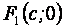 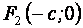                                      (9)                                       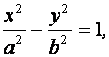 где  - действительная полуось,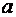         - мнимая полуось (рис.3).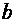  Коэффициенты  и  гиперболы связаны соотношением  .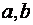 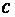 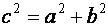 Эксцентриситетом гиперболы называется отношение фокусного расстояния к ее действительной оси:.           Гипербола имеет две асимптоты, уравнение которых                                                                          (10)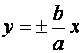 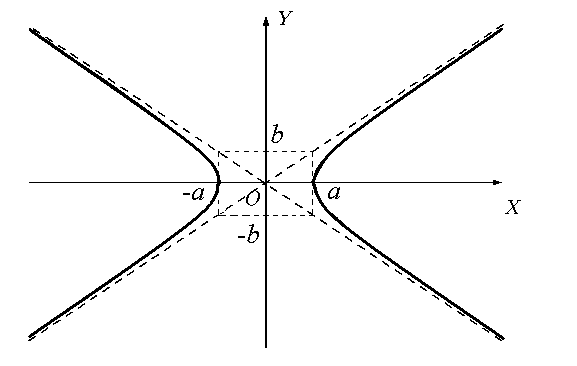                    Рис. 3Если действительная и мнимая оси гиперболы равны (т.е. , то гипербола называется равносторонней. Уравнение равносторонней гиперболы записывается в виде,             (11)А уравнение ее асимптот .Если фокусы гиперболы лежат на оси  (рис.4), то ее уравнение имеет вид , или        ,       (12)а уравнение асимптот такой гиперболы .Уравнение равносторонней гиперболы с фокусами на оси  имеет вид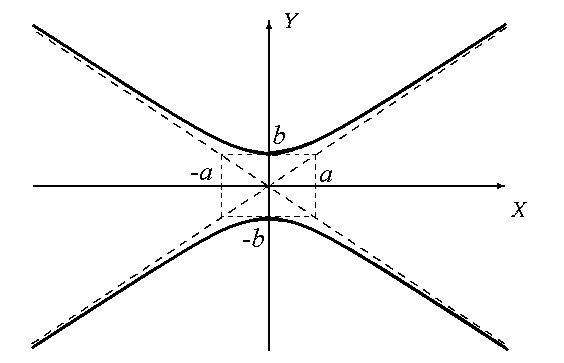                                    Рис.4Если центр гиперболы находится в точке , то уравнение имеет вид: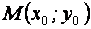                                                              (13)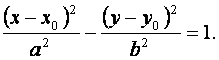 ПараболаПараболой называется множество точек плоскости, равноудаленных от точки, называемой фокусом и прямой, называемой директрисой.Уравнение параболы с вершиной в начале координат, осью симметрии которой служит ось  и ветви направлены вправо (рис.5) имеет вид:                                (14)          ,                                                                                   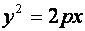 где  - расстояние между фокусом параболы и прямой линией, называемой директрисой. Фокус параболы имеет координаты . Уравнение директрисы 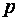 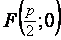 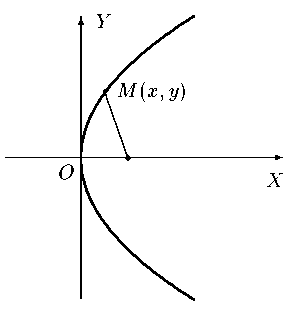                  Рис. 5Уравнение параболы с вершиной в начале координат, осью симметрии которой служит ось   и ветви направлены влево (рис.6а), имеет вид     (15).Уравнение ее директрисы     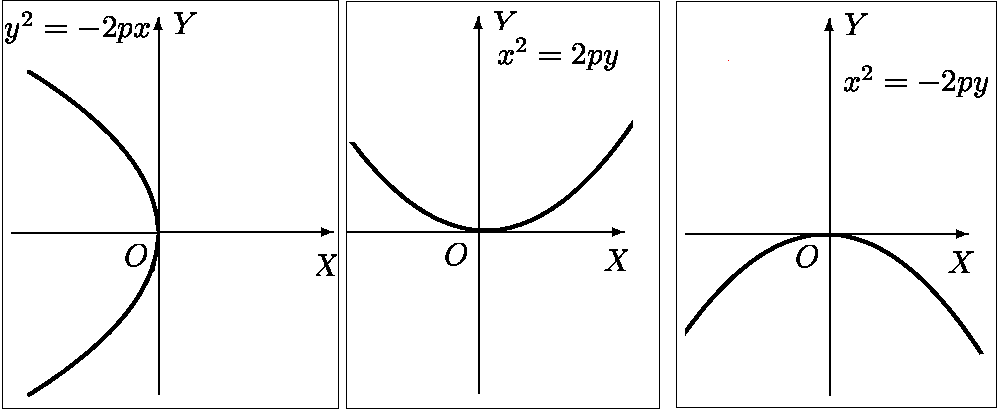                                 а)                                              б)                                            в)                                                                             Рис.6Уравнение параболы с вершиной в начале координат, осью симметрии которой служит ось  и ветви направлены вверх (рис.6б), имеет вид                            (16)Уравнение ее директрисы       .Уравнение параболы с вершиной в начале координат, осью симметрии которой служит ось  и ветви направлены вниз (рис.6в), имеет вид                        (17)Уравнение ее директрисы        .Если вершина параболы находится в точке , то уравнение имеет вид:                                                      (18)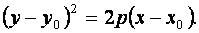 Задача 1.  Составить уравнение геометрического места точек, равноотстоящего от оси Оу и точки .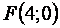 Решение:  Возьмем на искомой линии произвольную точку . Расстояние точки М от точки F определится по формуле расстояния между двумя точками: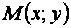 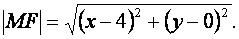 Расстояние точки М до оси Оу определится: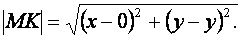 Так как по условию , то искомая кривая имеет уравнение: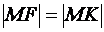 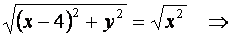 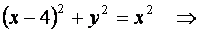 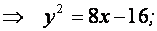 Линия, определяемая полученным уравнением, является параболой.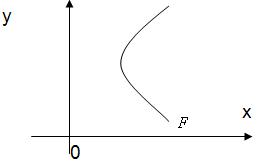 Задача 2. Составить уравнение гиперболы, если ее вершины находятся в точках (—3; 0) и (3; 0), фокусы—в точках F1(-5; 0) и F2(5;0).Решение. Из условия следует, что и. По формуле  находим   Подставив значения и в уравнение   получимОтвет:   Задача 3. Дано уравнение гиперболы  . Найти координаты ее вершин и фокусов.Решение. Из уравнения гиперболы имеем По формуле находим с2 = 81 +144=225, с = ±15. Следовательно, вершинами гиперболы служат точки      (-9; 0) и (9; 0), а фокусами — точки (-15; 0) и (15; 0).Ответ: вершинами гиперболы служат точки      (-9; 0) и (9; 0), а фокусами — точки (-15; 0) и (15; 0).Задача 4. Дано уравнение гиперболы.  Найти ее эксцентриситет.Решение. Из уравнения гиперболы имеем. Эксцентриситет вычисляется по формуле :     Ответ:   Задача 5. Дано уравнение гиперболы .  Составить уравнения ее асимптот.Решение. Из уравнения гиперболы найдем. Подставив значения а и b в равенства   получим   или Ответ:   Задача 6. Составить уравнение параболы с вершиной в начале координат, если ее фокус находится в точке F{3; 0).Решение. Фокус параболы лежит на положительной полуоси Ох, следовательно, уравнение параболы имеет вид . Так как координаты фокуса (р/2; 0), то p/2=3, откуда р = 6. Подставив значение р в уравнение    ,  получим .Ответ: Задача 7. Составить уравнение параболы с вершиной в начале координат, если ее директрисой служит прямая x = - 4.Решение. Расстояние директрисы от начала координат равно р/2, следовательно, p/2=4, т. е. р=8. Уравнение этой параболы имеет вид , так как абсцисса директрисы отрицательна. Подставив в уравнение    значение параметра р, получим у2 = 16х. Ответ:  у2 = 16хЗадача 8. Составить уравнение параболы с вершиной в начале координат, симметричной относительно оси Оу и проходящей через точку А (4; 2).Решение. Искомая парабола симметрична относительно оси Оу и проходит через точку А(4; 2), следовательно, ее уравнение имеет вид . Подставив в это уравнение координаты точки А, найдем р=4. После подстановки в уравнение  значения р получим х2 = 8у.Ответ:  х2 = 8уЗадача 9. Найти координаты фокуса параболы с вершиной в начале координат, если уравнение директрисы х = - 3.Решение. Расстояние от начала координат до директрисы равно расстоянию от начала координат до фокуса и равно p/2. Из уравнения директрисы х = -3 следует, что p/2=3. Уравнению директрисы x = - p/2 соответствует парабола у2=2рх, фокус которой F(3; 0). Ответ: F(3; 0).Задача 10. Составить уравнение параболы, имеющей вершину А (1; 2) и проходящей через точку А(4; 8), если ось симметрии параболы параллельна оси Ох.Решение. Согласно условию, уравнение искомой параболы имеет вид , так как точка М(4; 8) расположена правее вершины параболы и, значит, ветви параболы направлены вправо. Для вычисления параметра р подставим в уравнение координаты вершины А и точки М: (8-2)2=2р(4-1), откуда р=6. Подставив теперь в уравнение найденное значение р=6 и координаты вершины А, получим искомое уравнение (у-2)2= 12(x-1). Ответ: Задача.11. Дана парабола. Составить уравнение ее директрисы.Решение. Директриса параболы проходит на расстоянии р/2 от ее вершины перпендикулярно оси параболы. Из уравнения параболы найдем р:у2—4у=20х—24; у2-2۰2у+4 = 20х-24+4; (у-2)2 = 20(х-1),откуда A(1;2);  2р=20, р/2=5.Ось симметрии параболы параллельна оси Ох, а ветви параболы направлены вправо, следовательно, директриса проходит левее вершины. Она также проходит и левее начала координат, так как расстояние от вершины до оси Оу равно 1, а от вершины до директрисы равно 5. Абсцисса директрисы равна разности p/2—1=5—1=4, взятой со знаком минус; поэтому уравнение директрисы х = - 4.Ответ:  х = - 4.Задания для самостоятельной работыДано уравнение гиперболы. Найти длину полуосей, координаты фокусов и вершин, уравнения асимптот, острый угол между асимптотами. Построить гиперболу по данному уравнению и ей сопряженнуюДано уравнение параболы. Найти ось симметрии, координаты фокуса и директрису. Построить параболу.3 Найти точки пересечения гиперболы  с прямой, заданной уравнением, приведенным в таблице.4. Составить уравнение параболы, если известно, что ОценкаКритерии оценкиотличноработа выполнена полностью, в решении нет математических ошибок (возможна одна неточность, описка, не являющаяся следствием незнания или непонимания учебного материала), получены правильные ответы на контрольные вопросыхорошоработа выполнена полностью, допущена одна ошибка или два-три недочета в выкладках, получены правильные ответы на контрольные вопросыудовлетворительноУравнение составлено правильно по условию задачи, но не решенонеудовлетворительноне решены задачиВариант 1Вариант 2Вариант 3Вариант 4Вариант 5Вариант 6Вариант 1Вариант 2Вариант 3Вариант 4Вариант 5Вариант 6Вариант 1Вариант 2Вариант 3х-у +1= 09х-4у-36=05х-4у-16=0Вариант 4Вариант 5Вариант 63х-4у-2=0х-2у+1=0х-у-4=0ВариантВершина параболыКоординаты точки, через которую проходит пораболаОсь симметрии параболыДиректрисаФокус имеет координаты точки1(0; -7)М(6; -1)Параллельна оси Ох2(0; -4)пересечения прямых х+4у=0 и х-2у=63(3;4)М(64 -1)Параллельна оси Оу4у = 4(0; 0)5Пересечение прямой у=х и параболы(-1; -2)6(1; 1)М(2; 0)Параллельна оси Оу